COLÉGIO CIDADE DAS HORTÊNSIAS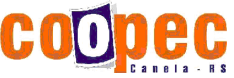 DISCIPLINA: TÉCNICAS DE REDAÇÃOPROFESSOR: Vanderlei Nery da RosaTURMA: 3ºADATA: ALUNO:REDAÇÃO TEMA:  Segundo sua concepção, de que forma o ser humano pode conquistar a liberdade?Examine o tema atentamente e elabore um texto dissertativo com 25 a 30 linhas, no qual você exporá suas ideias a respeito do assunto.Ao realizar sua tarefa, tenha presentes os seguintes aspectos:Você deverá escrever uma dissertação; portanto, mesmo que seu texto possa conter pequenas passagens narrativas ou descritivas, nele deverão predominar suas opiniões sobre o assunto proposto.Evite fórmulas preestabelecidas ao elaborar seu texto. O mais importante é que ele apresente ideias organizadas, apoiadas por argumentos consistentes, e esteja de acordo com a norma culta escrita.Procure ser original. Não utilize em sua dissertação cópias de outros textos.Antes de passar a limpo, à tinta, relei seu texto com atenção e faça os reparos que julgar necessários. Se cometer algum engano ao passar a limpo, não se preocupe: risque a expressão equivocada e reescreva, deixando claro o que pretende comunicar.Lembre-se de que não serão considerados:Texto que não desenvolver o tema proposto.Texto redigido a lápis ou ilegível.                                                                                                               Bom trabalho!